		Judo Club Tori Torhout vzw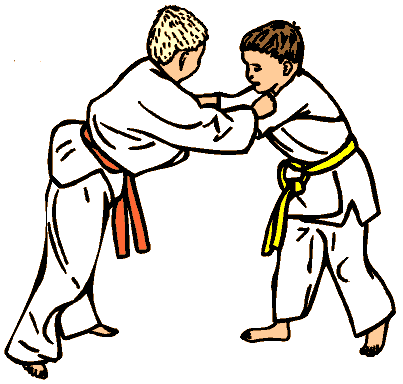 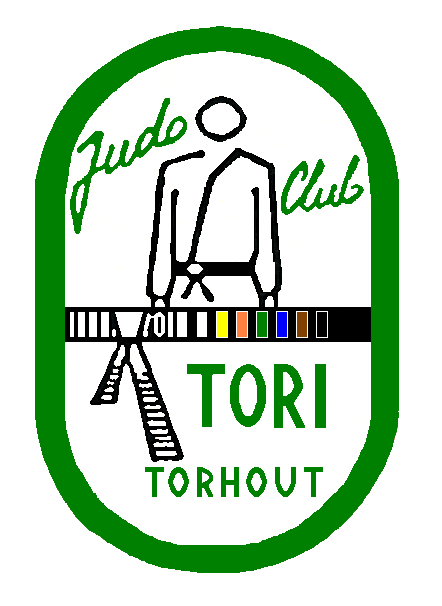 		Adm. zetel: Waterhoekweg 53, 8820 Torhout		Dojo: Industrielaan 2, 8820 Torhout		Rek nr.: BE98 7512 0186 2393Mail: infojct@hotmail.com    	                  Website: www.jctt.be      Wat: 	Een niet officieel tornooi (maar wel volgens dezelfde regels), voor alle beginnende judoka’s die eens wensen deel te nemen aan een wedstrijd. 	Zo kunnen onze jonge judoka’s, de spelregels op een gemoedelijke manier leren kennen. 	We weten dat alle begin moeilijk en zenuwslopend kan zijn. 	We maken van de gelegenheid gebruik om jullie met ouders en sympathisanten uit te nodigen voor een lekker ontbijt (volwassenen aan €5 en kinderen < 12j aan €3).Voor wie: 	U9		=> geboren in 2008 - 2007 - 2006U11 	=> geboren in 2005 – 2004U13	=> geboren in 2003 – 2002Waar:		Zaal DOJO, Stedelijke sporthal Benny Vansteelandt Industrielaan 2 8820 TorhoutWeging: de weging zal gebeuren op de laatste training, in de week vòòr de wedstrijd, in uw eigen club.Dagindeling: 	ontbijt vanaf 8u30, gezamenlijke opwarming om 9u, wedstrijden starten om 9u15 op 2 wedstrijdmatten.Reglement: reglement van de VJF is van toepassing in een gemoedelijke sfeer.Inschrijven: Bevestig uw deelname aan de wedstrijd en/of ontbijt, via onderstaand inschrijvings-strookje of via e-mail. Inschrijven kan tot en met DONDERDAG 25/09/2014. De wedstrijddeelname is gratis. Ingevuld strookje + contanten voor het ontbijt afgeven aan je trainer of bestuurslid. Overschrijven (rek nr. zie bovenaan brief) mag ook met vermelding van de deelnemende judoka.Vanaf zaterdagmorgen 24/09/2014 kunnen de poules op de website (www.jctt.be) geraadpleegd worden.Voor elke judoka is er een mooi aandenken voorzien.We hopen dat de judoka’s en de supporters van uw club er ook bij kunnen zijn.Met vriendelijke groet,Het bestuur en de trainers. ……………………………………………………………………………………………………………………………………………………………………Wenst deel te nemen aan het “ONDERONSJE” te Torhout op zondag 28/09/2014.Wenst deel te nemen aan het ontbijt te Torhout op zondag 28/09/2014.Hieronder een lijstje van mogelijke deelnemers aan “Het Onderonsje” op zondag 28 september 2014.Dit lijstje betreft alle leden met:Leeftijdsklasse U9 geboortejaar 2008 – 2007 - 2006Leeftijdsklasse U11 geboortejaar 2005 - 2004 Leeftijdsklasse U13 geboortejaar 2003 - 2002U9U11U13VOORNAAMNAAMGEB.JAARGRAADGEWICHTLENGTE (cm)VOORNAAMNAAMONTBIJT €3(*)ONTBIJT €5(*)(*) AANKRUISEN WAT PASTTOTAALVergunningNaamVoornaamGraadGeslachtGeb Datum1089715ErmachenkoOleg6de KyuM6/01/20081090244VannieuwkerkeYade6de KyuV24/10/20071086044MissinneLouise6de KyuV4/10/20071090242SamynGilles6de KyuM10/08/20071081168RamonFlorence6de KyuV8/08/20071088295VanhaerensMarie-Laura5de KyuV6/08/20071088292DenolfLenthe6de KyuV1/08/20071092844Van NimmenElwood6de KyuM15/05/20071088291DegryseNielsen6de KyuM19/04/20071088297CorneillieAaron6de KyuM15/03/20071092331DeplaXander6de KyuM13/03/20071088284PirletLowie6de KyuM21/02/20071088288CastryckMathisse6de KyuM24/11/20061088294CepeThomas6de KyuM11/10/20061083205ForéEsteban5de KyuM27/09/20061088282VantiegemCamille5de KyuV20/09/20061081164DryaevGeorgy5de KyuM15/09/20061092507CuffezXandr6de KyuM19/08/20061093113Ver EeckeLars6de KyuM25/07/20061089712VandenbruwaneMerel6de KyuV21/07/20061086144BrulootSimon6de KyuM22/06/20061083204DewulfJasper5de KyuM17/05/20061074161RekhovStepan5de KyuM24/03/20061083207DumonTheo5de KyuM19/02/20061081169Vander DoncktWard5de KyuM19/01/20061090245VannieuwkerkeFerre6de KyuM16/11/20051072838MissinneMarie4de KyuV14/10/20051092332ThorrezCasper6de KyuM10/10/20051088298DesmedtSabado6de KyuM20/09/20051083559EveraertSilke5de KyuV19/07/20051071038ErmachenkoTimofey5de KyuM2/06/20051068130CornetteAlphonse4de KyuM5/03/20051070321JaquesRune5de KyuM17/02/20051085073DecleirJulie5de KyuV1/12/20041068115RamonLouisa5de KyuV24/10/20041068117RamonZoë5de KyuV24/10/20041068114VermetRoel4de KyuM21/08/20041090691DekoninckTim6de KyuM29/07/20041074159CasierJosse4de KyuM8/06/20041071037ErmachenkoIvan5de KyuM19/05/20041088290AmpeMatteo5de KyuM5/05/20041075538BlieckRobbie5de KyuM9/03/20041090243VannieuwkerkeRune6de KyuM2/03/20041073017MissinneAurelie4de KyuV6/12/20031089710VandenbruwaneLinde6de KyuV25/09/20031088299DesmedtEsteban5de KyuM20/09/20031068122DecloedtDylan3de KyuM19/06/20031063304DereeperQuinten5de KyuM31/03/20031088293BousseryArno5de KyuM3/03/20031059682MynyLuca3de KyuM7/01/20031088283DenolfMaarten5de KyuM17/05/20021078788RakhimovShukrullo4de KyuM9/04/20021090693DekoninckNoa6de KyuV1/02/20021081745MonbaliuKimberly4de KyuV25/01/2002